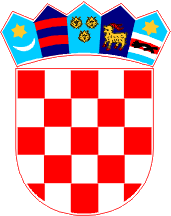 SLUŽBA ZA FINANCIJEKLASA: 400-08/17-01/24	URBROJ: 2125/1-06-17-03Gospić, 20. rujna 2017. godine       LIČKO-SENJSKA ŽUPANIJAŽUPANIJSKA SKUPŠTINA- o v d j e -PREDMET: Prijedlog  II. Izmjena i dopuna Proračuna Ličko-senjske županije za 2017.                      godinu s projekcijama za 2018. i 2019. godinu PRAVNI TEMELJ: Zakon o proračunu („Narodne novine“ br.  87/08,  136/12 i 15/15), Statut Ličko-senjske županije („Županijski glasnik“ br. 11/09, 13/09-ispravak, 21/09, 9/10, 22/10 – pročišćeni tekst, 4/12, 4/13 i 6/13-pročišćeni tekst), Poslovnik Županijske skupštine („Županijski glasnik“ br. 11/09, 4/12, 4/13, 6/13-pročišćeni tekst i 14/13)NADLEŽNOST ZA DONOŠENJE: Županijska skupština  PREDLAGATELJ: ŽupanNOSITELJ IZRADE: Služba za financijeIZNOS POTREBNIH FINANCIJSKIH SREDSTAVA: Planirani iznos prihoda i primitaka te rashoda i izdataka ovim II. Izmjenama i dopunama  Proračuna za 2017. godinu je povećan i iznosi 160.969.487,27 knOBRAZLOŽENJE: Temeljem članka 39. stavak 2. Zakona o proračunu („Narodne novine“ br. 87/08, 136/12 i 15/15) Izmjene i dopune proračuna provode se po postupku za donošenje proračuna. Temeljem članka 40. Zakona o proračunu  Župan dostavlja  Proračun  i projekcije, Odluku o izvršavanju proračuna te Izmjene i dopune proračuna jedinica lokalne i područne (regionalne) samouprave Ministarstvu financija u roku od 15 dana od dana njihova stupanja na snagu.   P. O. PROČELNICA							      Mira Jurišić, struč.spec.oec., v.r.Ž U P A N KLASA:  400-08/17-01/24URBROJ: 2125/1-02-17-01Gospić, 20. rujna 2017. godineNa temelju članka 32. i 86. Statuta Ličko-senjske županije („Županijski glasnik” br. 11/09, 13/09 – ispravak, 21/09, 9/10, 22/10 – pročišćeni tekst, 4/12, 4/13 i 6/13 – pročišćeni tekst), donosimZ  A  K  L  J  U  Č  A  KUtvrđujem prijedlog II. Izmjena i dopuna Proračuna Ličko-senjske županije za 2017. godinu s projekcijama za 2018. godinu i 2019. godinu te isti dostavljam Županijskoj skupštini na raspravu i donošenje.ŽUPAN    mr. Darko Milinović, dr.med., v.r.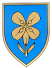 REPUBLIKA HRVATSKALIČKO-SENJSKA ŽUPANIJA